19-asis Knygų pristatymo konkursas 2015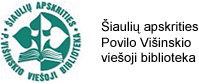 Penktadienis, 2015 kovo 27 08:46Kovo 27 d. Knygų pristatymo konkurse 2015, skirtame Tarptautinei vaikų knygos dienai, dalyvavo daug knygų mylėtojų. 19-ojo knygų „suvažiavimo" dalyviai atskleidė įdomių faktų apie jaunųjų skaitytojų pomėgius, skaitymo tendencijas ir prioritetus. Konkurse dalyvavo 12 mokyklų, 4 lopšeliai -  darželiai, Šiaulių universiteto studentai bei individualūs knygų pristatytojai.Abiejų turų dalyviai pristatė 29 knygas, iš jų 12 lietuvių bei 16 užsienio autorių. Išaiškėjo, kad jaunesniesiems dalyviams yra svarbi vaikų literatūros klasika, nes pristatytos tokios knygos kaip K. Čiukovskio „Daktaras Aiskauda", O. Proislerio „Plėšikas Hocenplocas", Tony Wolf „Miško pasakos", Just. Marcinkevičiaus „Grybų karas" ir daug kitų. Tačiau mažiesiems patinka ir kūriniai, kurie pastarąjį dešimtmetį įsitvirtino vaikų literatūroje: švedų rašytojo Sveno Nordquisto nuotykiai apie Petsoną ir katiną Findusą, amerikiečių rašytojų Kathryn Lasky serija „Pelėdų karalystės sargai", S.Collins „Bado žaidynės", taip pat Holly Webb knygelės apie augintinių nuotykius, Vytauto V. Landsbergio „Pelytė Zita" ir „Obuolių pasakos", G. Morkūno „Iš nuomšiko gyvenimo" ir kt.
Pristatydami knygas, moksleiviai siekė įtaigumo. Šiame konkurse pirmą kartą Radviliškio rajono Pašušvio pagrindinės mokyklos moksleivės pristatė knygą, pasitelkdamos mirioramos principą, o „Romuvos" progimnazijos moksleivės „Bado žaidynes" reklamavo miuziklo forma. Naudotasi naujomis technologijomis, šešėlių teatru ir kitomis priemonėmis.
19-ojo Knygų pristatymo konkurso komisiją sudarė ŠU Lietuvių kalbos ir istorijos katedros dėstytojos Džiuljeta Maskuliūnienė ir Irena Baliulė bei Šiaulių valstybinės kolegijos dėstytoja Audronė Kiršinaitė. Konkursą vedė Vytauto V.Landsbergio knygos „Arklio Dominyko meilė" personažai Rugiagėlė (Rasa Nemanienė) bei Arklys Dominykas (Gediminas Kisažauskas).
Konkurso I-III vietų laimėtojai abiejuose turuose apdovanoti diplomais ir prizais, o už atskirus pasiekimus – įvairiomis nominacijomis. 
Konkurso rėmėjai – JAV ambasada bei Lietuvos kultūros taryba, remianti projektą „Saulės miesto vaikai myli knygą" .
Jaunesniojo amžiaus laimėtojai (I turas):
I vieta - V.Kudirkos progimnazijos mokiniai už Ievos Babilaitės knygutės „Skrisiu" pristatymą (vadovė Vaida Dubickienė)
II vieta – Motiejus Tamašauskas, 9 metai, už DiCamillo „Nepaprasta Edvardo Tuleikio kelionė"
III vieta – lopšelio darželio „Trys nykštukai" vaikams už I.Krylovo pasakėčią „Žiogas ir skruzdėlė" pristatymą (vadovės Virginija Ženkuvienė ir Audronė Paksaitė)
Vyresniojo amžiaus (II turas) konkurso laimėtojai):
I vieta – Radviliškio raj. Pašušvio pagr. mokyklos 8 klasių moksleivės už Vytauto V. Landsbergio „Obuolių pasakų" pristatymą (vadovės Salvija Zakienė ir Kristina Diržinauskaitė)
II vieta – „Juventos" progimnazijos 8 c kl. moksleiviams už G.Morkūnos „Iš nuomšiko gyvenimo" pristatymą ( vadovė L.Tomanaitė)
III vieta - Šiaulių „Santarvės" vidurinės mokyklos 11-12 kl. moksleiviams už M. Bulgakovo „Meistras ir Margarita" pristatymą (vadovės Jelena Gavrilova, Irina Jaroslavskaja, Olga Mirnaja, Dalia Jovaišienė).